Scholarship Application Form 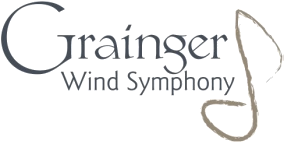 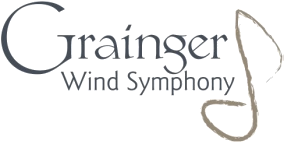 About the “Grainger Wind Symphony Young Players Scholarship” The Grainger Wind Symphony Young Players Scholarship (the Scholarship) seeks toencourage talented young wind players, string bass players and percussionists to pursue wind music beyond secondary school. The Scholarship is awarded to one or more woodwind, brass, percussion or string bass players whohave fulfilled the required conditions of the Scholarship. The successful applicant(s) will bejudged to have displayed strong technical, musical and ensemble skills appropriate to their instrument, and have demonstrated sound sight-­‐reading skills. Ideally, in addition tothe aforementioned, the successful applicant(s) will display an enthusiasm for and appreciation ofwind music and a desire to be an active member of the wider wind band scene. The Scholarship is awarded on an annual basis and covers: Financial membership of The Grainger Wind Symphony for a year A seat in rehearsals for a year A double pass to all GWS concerts for one year Performance of a solo work at an upcoming Grainger Wind Symphony concert, including 25 tickets for their school Criteria for Applicants Each applicant must fulfill the following conditions: be a current student enrolled in Year 12 in the state of Victoria;lodge a completed Application Form by Thursday August 20th 2015; (if auditioning on multiple instruments, a separate application must be made for each); be available to complete an audition (if shortlisted) on Sunday 13th  September, 2015.Terms and Conditions The Executive Committee of the Grainger Wind Symphony retains the right to award one or more scholarships; or, by unanimous agreement, make no award.The Scholarship may be forfeited at the absolute discretion of the Executive Committee of the Grainger Wind Symphony in the event of any of the following: the scholar failing to regularly attend scheduled rehearsals and performances; the scholar for any reason whatsoever being prevented from continuing his/her musical development; the scholar moving interstate for any period of time; the scholar not fulfilling any conditions which may be attached to the terms of his/her scholarship. Shortlisted applicants will be notified of their audition time and venue by telephone. It is the applicant’s responsibility to arrive at the venue in ample time to participate. Shortlisted candidates must provide their own accompanists at their own expense.Shortlisted candidates must supply the panel with a copy of the piano part of their chosen work(s).Successful applicants must be 18 years of age before attending their first rehearsal.Basic Details Scholarship Application Form Name:………………………………………………….. 	DOB:……../……../……… Instrument:…………………………………………………………………………………………………... Address:………………………………………………………………………………………………………… Phone Number:……………………………………………Mobile Number:………………………………… Email:……………………………………………………………………………………………………… …Educational History Current school: ………..……………………………………………………………………………………… Previous schools: ……………………………………………………………………………………………... Musical History Instrumental Music Teacher’s Name:…………………………………………………………………………... Current AMEB standard:………………………………………………………………………………………... Please outline recent ensemble experience: ……………………………………………………………………………………………..……………………………………………………………………………………………..……………………………………………………………………………………………..……………………………………………………………………………………………..…………………………………………………………………………………… Please give details of any scholarships, awards, eisteddfod results etc: ……………………………………………………………………………………………..……………………………………………………………………………………………..……………………………………………………………………………………………..……………………………………………………………… I declare that all details given on this application form are true and correct at the time of writing. Applicant’s signature:…………………………………………      Parent/Guardian signature:………………………………………… Date:…………../………../……………. Privacy  I give permission for Grainger Wind Symphony to keep my details on file and would like to be 
	contacted if a vacancy arises on my instrument Send completed form to:Scholarship Applications, Grainger Wind Symphony, 86 Rostrevor Parade, Mont Albert North VIC 3129 